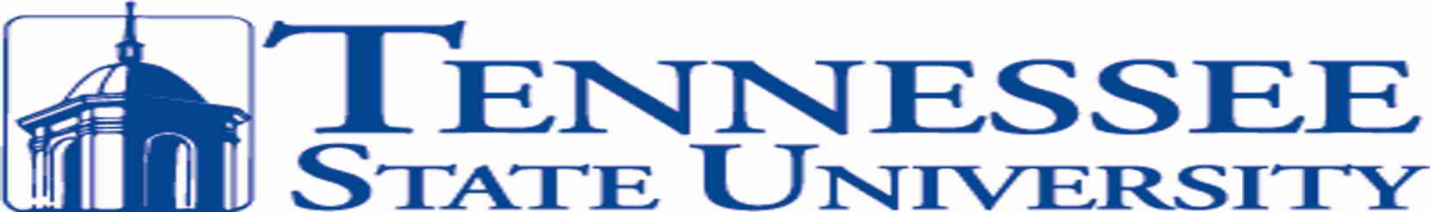 POLICE DEPARTMENTCRIME LOGJULY 2015Date and TimeComplaint #TSU - MPDLocationOffense ClassificationDate/TimeOccurredItems(s) Stolen Found/LostStatus7/25/15 210215-TSU-167715-702585 MPD1108 32nd Ave NDrug/Narcotic Viol.Driv. On Susp/Rev. Lic.7/25/15 2102State CitArrest